Схема заключения Соглашения о реализации проекта муниципально-частного партнерства по инициативе частногопартнера (Российское юридическое лицо)ПМЧП - проект муниципально-частного партнерства АМР-Администрациямуниципального района Предварительны переговоры по предложениям о реализации проекта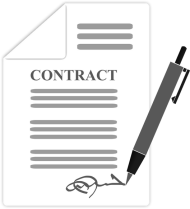 Соглашение о реализации проекта МЧП подписаноРассмотрение90 днейконкурссостоялся (поступили 2иболее заявки)Предложение о реализацией проекта МЧП рассмотрено АМР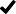 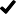 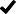 10дней60дней Принято решениеПостановление АМР – решение ореализации проекта МЧПСоглашение о реализации проекта МЧП подписанос единственным участникомПризнание конкурса несостоявшимсяКонкурсные Процедуры*Предложение о заключении проекта МЧПразмещенонасайте администрациии на torgi.gov.ru (приемзаявок)*Порядокисрокипроведенияконкурсныхпроцедурпредусмотрены224-ФЗ